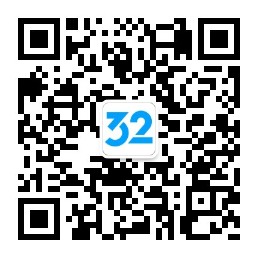 32学苑·官方公众号目  录2021年4月24日浙江省绍兴市柯桥区事业单位考试试卷《综基》参考答案及解析	12020年10月17日浙江省绍兴市柯桥区事业单位考试试卷《综基》参考答案及解析	92019年11月9日浙江省绍兴市柯桥区事业单位考试试卷《综基》参考答案及解析	142018年10月27日浙江省绍兴市柯桥区事业单位考试试卷《综基》参考答案及解析	172018年5月12日浙江省绍兴市柯桥区事业单位考试试卷《综基》参考答案及解析	232021年4月24日浙江省绍兴市柯桥区事业单位考试试卷                 《综基》参考答案及解析一、单选题1.【答案】C。解析：2020年10月3日，国家主席习近平同新加坡总统哈莉玛就中新建交30周年互致贺电。习近平在贺电中指出，中方愿与新方共同努力，继续以高质量共建“一带一路”为主线，深化各领域务实合作，共同维护多边主义和自由贸易，推动两国关系取得更大发展，为地区和世界稳定繁荣作出积极贡献。故本题选C。2.【答案】D。解析：2020年10月9日，在我国首次火星探测任务飞行控制团队努力下，“天问一号”探测器顺利完成深空机动。至此，探测器的飞行轨道变为能够准确被火星捕获的、与火星精确相交的轨道。故本题选D。3.【答案】A。解析：2020年10月16日下午，中共中央政治局就量子科技研究和应用前景举行第二十四次集体学习。中共中央总书记习近平在主持学习时强调，我们必须坚定不移走自主创新道路，坚定信心、埋头苦干，突破关键核心技术，努力在关键领域实现自主可控，保障产业链供应链安全，增强我国科技应对国际风险挑战的能力。故本题选A。4.【答案】A。解析：2020年11月，国务院办公厅印发了《关于推进对外贸易创新发展的实施意见》，要求围绕构建新发展格局，加快推进国际市场布局、国内区域布局、经营主体、商品结构、贸易方式等“五个优化”和外贸转型升级基地、贸易促进平台、国际营销体系等“三项建设”，培育新形势下参与国际合作和竞争新优势，实现对外贸易创新发展。故本题选A。5.【答案】B。解析：2020年11月14日，国务院总理李克强在人民大会堂出席第23次东盟与中日韩（10+3）领导人会议，提出要继续加强抗疫合作，推进公共卫生能力建设；加快自贸区建设，深化东亚区域融合发展；畅通区域产业链供应链，提升东亚产业体系竞争力；抓住数字经济机遇，打造东亚创新高地；聚焦社会民生合作，实现东亚可持续发展。故本题选B。6.【答案】D。解析：2020年12月9日，国家主席习近平同法国总统马克龙通电话。习近平指出，当今世界不稳定性不确定性增加，呼唤更多大国担当。“独立自主、相互理解、高瞻远瞩、互利共赢”是中法建交的初心。坚持多边主义，维护以联合国为核心的国际体系，维护以国际法为基础的国际秩序是中法两国的重要共识。故本题选D。7.【答案】A。解析：2021年是中国共产党成立100周年，是“十四五”开局之年。故本题选A。8.【答案】D。解析：2021年3月15日，国家主席习近平主持召开中央财经委员会第九次会议。会议强调，我国平台经济发展正处在关键时期，要着眼长远、兼顾当前，补齐短板、强化弱项，营造创新环境，解决突出矛盾和问题，推动平台经济规范健康持续发展。故本题选D。9.【答案】B。解析：文段中的“朝云”指王朝云，是苏东坡的侍妾，“一命呜呼”指人死亡或去世，“英年早逝”指在青壮年时期就去世，二者均无法体现王朝云作为女性的身份特点，排除A、D项。再比较B、C项，“香消玉殒”的意思是像玉一样殒落，像花一样凋谢，比喻年轻女子死亡，“瘗玉埋香”指美丽的女子死亡，由前文“三十四岁”可知“香消玉殒”更符合，排除C项。故本题选B。10.【答案】A。解析：“勇往直前”与后文“一往无前”语意重复，排除C项。“斗志昂扬”是主谓式结构，与“无惧风雨”“大踏步跟上时代”的动宾结构不符，排除D项。比较A、B项，“高歌猛进”与后文“大踏步跟上时代”衔接更贴切，排除B项。故本题选A。11.【答案】B。解析：先看第一空，“惺惺相惜”指性格、志趣、境遇相同的人互相爱护、同情、支持，修饰的对象通常是人，排除A、C项。再看第二空，“灵魂”指在事物中起决定和主导作用的因素，“精髓”比喻精华，此处讲规划设计对居住区建设的重要性，“灵魂”更恰当，排除D项。故本题选B。12.【答案】C。解析：观察选项，确定首句。④举例论证，明显不能作为首句，排除A、B项。再看末句，③“这种状况”是对前文西周关于“天”的概念的总结，且后半句“重人事而轻天道的观点”在其他句中均未有相关论述，显然应该居段末，排除D项。验证C项，符合语句逻辑关系。故本题选C。13.【答案】D。解析：赣是江西省的简称，D项滇是云南省的简称。A项冀是河北省的简称，河南省的简称是豫，排除。B项湘是湖南省的简称，湖北省的简称是鄂，排除。C项粤是广东省的简称，广西壮族自治区的简称是桂，排除。故本题选D。14.【答案】A。解析：《骆驼祥子》的作者是老舍，A项《荷塘月色》的作者是朱自清。B项《滚滚红尘》的作者是三毛，排除。C项《现实一种》的作者是余华，排除。D项《今生今世》的作者是胡兰成，排除。故本题选A。15.【答案】D。解析：同素异形体的定义要点是“由同样的单一化学元素组成”。A项红磷和白磷均由单一的磷元素组成，符合定义要点，排除。B项金刚石和石墨均由单一的碳元素组成，符合定义要点，排除。C项氧气和臭氧均由单一的氧元素组成，符合定义要点，排除。D项盐酸是氯化氢（HCl）的水溶液，硫酸（H2SO4）是硫的含氧酸，二者均不是由单一化学元素组成，不符合定义要点，当选。故本题选D。16.【答案】C。解析：翻译题干信息：①甲∧乙→¬丙；②丁→乙；③丁∨戊；④甲∧丙。由④可知，丙参加，否定①的后件，可以推出否定前件，即¬（甲∧乙），即甲和乙中至少有一人没有参加。由④可知，甲参加了，因此乙没有参加，排除A项。乙没参加否定②的后件，可以推出否定前件，即丁没参加，排除B项。丁没参加否定③的一个选言肢，可以推出另一个选言肢为真，即戊参加了，C项正确。故本题选C。17.【答案】D。解析：马克思主义是由马克思和恩格斯创立并为后继者所不断发展的科学理论体系，是关于自然、社会和人类思维发展一般规律的学说，是关于社会主义必然代替资本主义、最终实现共产主义的学说，是关于无产阶级解放、全人类解放和每个人自由而全面发展的学说，是指引人民创造美好生活的行动指南。故本题选D。18.【答案】A。解析：社会是随着人类的产生而出现的新的物质存在形态，正确把握人类社会的本质是构建科学世界观的内在要求。马克思从实践出发去揭示社会的本质，指出“全部社会生活在本质上是实践的”，从而阐明了社会与自然的区别与联系。故本题选A。19.【答案】A。解析：A项正确，联系具有客观性是指世界上没有孤立存在的事物，每一种事物都是在与其他事物的联系之中存在的，事物的联系是事物本身固有的，不是主观臆想的。B项错误，联系具有普遍性是指任何事物内部的不同部分和要素是相互联系的，任何事物都不能孤立存在，都同其他事物处于一定的相互联系之中，整个世界是相互联系的统一整体。C项错误，联系具有多样性是指世界上的事物是多样的，因而事物的联系也是多样的。D项错误，联系具有条件性是指联系是有条件的，条件是对某一事物的存在和发展具有特定影响的各种因素。故本题选A。20.【答案】C。解析：使用价值是指商品能满足人的某种需要的有用性，反映的是人与自然之间的物质关系，是商品的自然属性。价值是凝结在商品中的无差别的一般人类劳动，是商品的社会属性。故本题选C。21.【答案】B。解析：资本原始积累是生产者与生产资料相分离，资本迅速集中于少数人手中，资本主义得以迅速发展的历史过程。这个过程发生在资本及与之相适应的生产方式形成前的历史阶段，所以称为“原始积累”。故本题选B。22.【答案】D。解析：资本主义所有制是生产资料归资本家所有的一种私有制形式。在资本主义所有制条件下，资本家拥有生产资料的所有权，劳动者与生产资料相分离，为了维持生存，劳动者不得不通过将劳动力出卖给资本家来实现与生产资料的结合，资本家与工人的关系变成雇佣劳动关系。故本题选D。23.【答案】A。解析：五四运动是1919年5月4日发生在北京的一场以青年学生为主，广大群众、市民、工商人士等阶层共同参与的，通过示威游行、请愿、罢工、暴力对抗政府等多种形式进行的爱国运动，是中国人民彻底的反对帝国主义、封建主义的爱国运动。故本题选A。24.【答案】C。解析：《关于建国以来党的若干历史问题的决议》是中国共产党历史上具有深远意义和重大影响的重要文件，其起草工作从1979年11月开始，在中央政治局、书记处领导下，由邓小平、胡耀邦主持进行的。经长时间讨论和修改，集中全党智慧形成。在1981年6月27日中国共产党十一届六中全会通过。故本题选C。25.【答案】B。解析：1926年5月，以共产党员和共青团员为骨干的国民革命军第四军叶挺独立团及第七军一部作为北伐先锋，开赴湖南，揭开了北伐战争的序幕。故本题选B。26.【答案】D。解析：党的十八大以来，我国港澳台工作取得新进展。牢牢掌握宪法和基本法赋予的中央对香港、澳门全面管治权，深化内地和港澳地区交流合作，保持香港、澳门繁荣稳定。坚持一个中国原则和“九二共识”，推动两岸关系和平发展，坚决反对和遏制“台独”分裂势力，有力维护台海和平稳定。故本题选D。27.【答案】A。解析：坚持和发展中国特色社会主义，是改革开放以来我们党全部理论和实践的鲜明主题，也是习近平新时代中国特色社会主义思想的核心要义。历史已经并将继续证明，只有社会主义才能救中国，只有坚持和发展中国特色社会主义才能实现中华民族伟大复兴。故本题选A。28.【答案】A。解析：2020年12月31日，国家主席习近平通过中央广播电视总台和互联网，发表了二〇二一年新年贺词。习近平指出，2020年是极不平凡的一年，面对突如其来的新冠肺炎疫情，我们以人民至上、生命至上诠释了人间大爱，用众志成城、坚忍不拔书写了抗疫史诗。故本题选A。29.【答案】B。解析：土星是太阳系八大行星之一，是气态巨行星，主要由氢组成，还有少量的氦与少量元素，内部的核心包括岩石和冰，外围由数层金属氢和气体包覆着。故本题选B。30.【答案】A。解析：绍兴，简称“越”，古称越州，是浙江省地级市，国务院批复确定的中国具有江南水乡特色的文化和生态旅游城市。故本题选A。31.【答案】D。解析：黄河发源于青藏高原巴颜喀拉山北麓的约古宗列盆地，自西向东分别流经青海、四川、甘肃、宁夏、内蒙古、陕西、山西、河南及山东9个省（自治区），最后流入渤海。故本题选D。32.【答案】C。解析：《马关条约》是中国清朝政府和日本明治政府于1895年4月17日在日本马关（今山口县下关市）签订的不平等条约。《马关条约》使日本获得巨大利益，刺激其侵略野心。与此同时，条约也使中国民族危机空前严重，半殖民地化程度大大加深。该条约适应了帝国主义列强对华资本输出的需要，随后列强掀起了瓜分中国的狂潮。故本题选C。33.【答案】B。解析：根据《刑法》第67条第一款的规定，犯罪以后自动投案，如实供述自己的罪行的，是自首。坦白是指犯罪人被动归案后，如实交代自己被指控的犯罪事实的行为。立功是指犯罪分子揭发他人的犯罪行为，查证属实的，或者提供重要线索，从而得以侦破其他案件的行为。本题中，徐某到案后如实交代所犯罪行，系坦白。故本题选B。34.【答案】A。解析：A项，故意伤害罪是指故意非法损害他人身体健康的行为。B项，寻衅滋事罪是指随意殴打他人，追逐、拦截、辱骂、恐吓他人，强拿硬要或者任意损毁、占用公私财物，在公共场所起哄闹事，造成公共场所秩序严重混乱的行为。C项，聚众斗殴罪是指为了报复他人、争霸一方或者其他不正当目的，纠集众人成帮结伙地互相进行殴斗，破坏公共秩序的行为。D项，防卫过当是指防卫行为明显超过必要限度造成重大损害的应当负刑事责任的情形。本题中，叶某对李某实施殴打，并用牙齿咬伤李某脸部、背部等处，李某损伤程度为轻伤二级，叶某的行为构成故意伤害罪。故本题选A。35.【答案】C。解析：A、B、D三项均正确。C项错误，《宪法》第4条第一款规定，中华人民共和国各民族一律平等。国家保障各少数民族的合法的权利和利益，维护和发展各民族的平等团结互助和谐关系。禁止对任何民族的歧视和压迫，禁止破坏民族团结和制造民族分裂的行为。故本题选C。36.【答案】D。解析：A项正确，《民法典》第15条规定，自然人的出生时间和死亡时间，以出生证明、死亡证明记载的时间为准；没有出生证明、死亡证明的，以户籍登记或者其他有效身份登记记载的时间为准。有其他证据足以推翻以上记载时间的，以该证据证明的时间为准。B项正确，《民法典》第16条规定，涉及遗产继承、接受赠与等胎儿利益保护的，胎儿视为具有民事权利能力。但是，胎儿娩出时为死体的，其民事权利能力自始不存在。C项正确，《民法典》第25条规定，自然人以户籍登记或者其他有效身份登记记载的居所为住所；经常居所与住所不一致的，经常居所视为住所。D项错误，《民法典》第5条规定，民事主体从事民事活动，应当遵循自愿原则，按照自己的意思设立、变更、终止民事法律关系。该法第6条规定，民事主体从事民事活动，应当遵循公平原则，合理确定各方的权利和义务。故本题选D。37.【答案】C。解析：行政组织具有以下特点：①政治性。行政组织是国家的代表，是国家政治体制的组成部分，是实现政府职能的机构，一般具有较强的政治性。②社会性。任何一种行政组织都承担管理社会公共事务的职能。③服务性。行政组织是社会上层建筑的组成部分，要适应和服务于经济基础，为社会经济的稳定和发展服务。行政组织是国家权力的执行机关，必须执行法律和法令，服务于社会。④整体性。行政组织是一个规模庞大和结构复杂的社会系统。行政组织按不同层次、不同业务部门、不同区域以及不同管理功能和程序，设置相应的组织结构，具有隶属和制约关系的完整权责分配体系。⑤适应性。行政组织的建立、调整受各国的历史条件、经济发展水平、社会政治和经济制度以及文化传统诸因素制约和影响，各国都根据行政管理的实际需要，建立相应的行政组织，并适应客观需要不断进行调整。⑥法制性。行政组织是依法代表国家行使行政权力的机构，行政领导依法由选举或任命产生，一般公务人员的任用也要根据有关法律或法规；行政组织在行使行政权过程中按法律规定进行管理。故本题选C。38.【答案】C。解析：政府派出机构是指政府或政府职能部门在一定区域或组织内设立、授权实施某方面行政管理职能的代表机构。根据派出主体的不同，政府派出机构主要有三种类型：一是各级政府驻外办事机构，如驻京办、驻外办等；二是政府在特殊经济区域或特殊地区的派出机构，如各类开发区（含高新技术产业园区、经济开发区、出口加工区）及风景名胜区管理机构等；三是政府职能部门设立的派出机构，如公安分局与派出所、国土分局与国土所、工商分局与工商所、地税分局与地税所、司法所等。政府派出机构主要根据组织法以外的行政性规章或地方性法规设立，不是独立的行政主体，除非有法律法规的明确授权，否则不能以自己的名义行使行政权力。公安厅、民政局、党委办均不属于政府派出机构。故本题选C。39.【答案】D。解析：政府通过制定社会教育发展战略，优化教育结构，加快教育体制改革，逐步形成政府办学与社会办学相结合的新体制，体现了我国政府文化职能中的发展教育的职能。故本题选D。40.【答案】A。解析：重事式行政领导方式以任务为中心，领导者对任务的关心胜于对下属的关心，把任务的完成放在工作首位，以完成工作任务为目的，只注意工作是否有效地完成，只重视组织设计、职权关系、工作效率，而忽视下属本身的问题，对下属严密监督控制，以任务完成情况作为评价下属的标准。故本题选A。二、多选题41.【答案】ABCD。解析：意识的能动作用表现为：①人能够能动地认识世界，意识活动具有目的性和计划性，主动创造性和自觉选择性。②人能够能动地改造世界，意识对改造客观世界具有指导作用，正确的意识促进客观事物的发展，错误的意识阻碍客观事物的发展。③意识对人体生理活动具有调节和控制作用。故本题选ABCD。42.【答案】ABC。解析：19世纪自然科学的三大发现是革命导师恩格斯提出的，分别是细胞学说、能量守恒和转化定律、生物进化论。故本题选ABC。43.【答案】ABC。解析：价值规律的作用表现在以下三个方面：①自发地调节着社会劳动在社会各生产部门之间的分配，具有调节作用；②刺激生产者改进技术，促进了社会生产力的发展，具有推动作用；③引起商品生产者的两极分化，对生产者起物质鼓励和优胜劣汰的鞭策作用，即自发调节社会收入的分配。故本题选ABC。44.【答案】ABCD。解析：“十四个坚持”的内容包括：坚持党对一切工作的领导、坚持以人民为中心、坚持全面深化改革、坚持新发展理念、坚持人民当家作主、坚持全面依法治国、坚持社会主义核心价值体系、坚持在发展中保障和改善民生、坚持人与自然和谐共生、坚持总体国家安全观、坚持党对人民军队的绝对领导、坚持“一国两制”和推进祖国统一、坚持推动构建人类命运共同体、坚持全面从严治党。故本题选ABCD。45.【答案】ABCD。解析：1992年10月12日，江泽民在中国共产党第十四次全国代表大会上作了《加快改革开放和现代化建设步伐，夺取有中国特色社会主义事业的更大胜利》的报告。报告共四个部分：①十四年伟大实践的基本总结；②九十年代改革和建设的主要任务；③国际形势和我们的对外政策；④加强党的建设和改善党的领导。故本题选ABCD。46.【答案】BCD。解析：A项错误，《刑法》第11条规定，享有外交特权和豁免权的外国人的刑事责任，通过外交途径解决。并非所有的外国人。B项正确，《刑法》第24条规定，在犯罪过程中，自动放弃犯罪或者自动有效地防止犯罪结果发生的，是犯罪中止。对于中止犯，没有造成损害的，应当免除处罚；造成损害的，应当减轻处罚。C项正确，《刑法》第29条规定，教唆他人犯罪的，应当按照他在共同犯罪中所起的作用处罚。教唆不满十八周岁的人犯罪的，应当从重处罚。如果被教唆的人没有犯被教唆的罪，对于教唆犯，可以从轻或者减轻处罚。D项正确，根据《刑法》第38条的规定，对判处管制的犯罪分子，依法实行社区矫正。故本题选BCD。47.【答案】CD。解析：A项错误，根据《劳动法》第15条第二款的规定，文艺、体育和特种工艺单位招用未满十六周岁的未成年人，必须遵守国家有关规定，并保障其接受义务教育的权利。B项错误，《劳动法》第21条规定，劳动合同可以约定试用期。试用期最长不得超过六个月。C项正确，《劳动法》第38条规定，用人单位应当保证劳动者每周至少休息一日。D项正确，《劳动法》第62条规定，女职工生育享受不少于九十天的产假。故本题选CD。48.【答案】ABCD。解析：A项正确，《行政诉讼法》第14条规定，基层人民法院管辖第一审行政案件。B项正确，《行政诉讼法》第25条第二款规定，有权提起诉讼的公民死亡，其近亲属可以提起诉讼。C项正确，《行政诉讼法》第26条第五款规定，行政机关委托的组织所作的行政行为，委托的行政机关是被告。D项正确，《行政诉讼法》第35条规定，在诉讼过程中，被告及其诉讼代理人不得自行向原告、第三人和证人搜集证据。故本题选ABCD。49.【答案】ABCD。解析：行政组织的构成要素有行政目标、机构设置、权责划分、职位配置、人员结构、管理方式、运行程序、法律规范。故本题选ABCD。50.【答案】AC。解析：行政管理的运行职能是按照管理过程来划分的行政职能，主要包括决策职能、组织职能、协调职能和控制职能。“服务职能”和“监督职能”不属于运行职能。故本题选AC。三、判断题51.【答案】A。解析：2020年10月1日，国家主席习近平在联合国大会纪念北京世界妇女大会25周年高级别会议上视频发表重要讲话。习近平强调，男女平等是中国的基本国策。中国建立了包括100多部法律法规在内的全面保障妇女权益法律体系，基本消除义务教育性别差距，全社会就业人员女性占比超过四成。故本题说法正确。52.【答案】B。解析：2020年10月6日，中共中央政治局委员、国务院扶贫开发领导小组组长胡春华在贵州督导少数民族地区脱贫攻坚工作。他强调，要坚决贯彻落实习近平总书记重要指示精神，按照党中央、国务院决策部署，进一步加大工作力度，确保少数民族地区决战决胜脱贫攻坚，确保全面建成小康社会一个民族都不能少。故本题说法错误。53.【答案】B。解析：2020年10月22日，商务部在例行发布会上表示，德国是中国在欧洲最大的贸易伙伴。故本题说法错误。54.【答案】A。解析：2020年12月16日至18日，中央经济工作会议在北京举行。会议强调，在统筹国内国际两个大局、统筹疫情防控和经济社会发展的实践中，我们深化了对在严峻挑战下做好经济工作的规律性认识：党中央权威是危难时刻全党全国各族人民迎难而上的根本依靠，在重大历史关头，重大考验面前，党中央的判断力、决策力、行动力具有决定性作用。故本题说法正确。55.【答案】A。解析：2021年1月16日，《求是》杂志发表了国家主席习近平的重要文章《正确认识和把握中长期经济社会发展重大问题》。文章指出，要以辩证思维看待新发展阶段的新机遇新挑战，要以畅通国民经济循环为主构建新发展格局，要运用马克思主义政治经济学的方法论，深化对我国经济发展规律的认识，提高领导我国经济发展能力和水平。故本题说法正确。56.【答案】B。解析：这句话不存在语病。故本题说法错误。57.【答案】B。解析：感冒与咳嗽为反对关系，加班过度可能导致生病住院，前后逻辑关系不一致。故本题说法错误。58.【答案】B。解析：马克思主义产生于19世纪40年代，产生于资本主义由自由竞争发展到垄断时代，创始人是马克思和恩格斯。故本题说法错误。59.【答案】A。解析：马克思主义具有鲜明的科学性、革命性、实践性、人民性和发展性。其中，实践性体现在马克思主义是从实践中来，到实践中去，在实践中接受检验，并随实践而不断发展的学说。从马克思主义的内容来看，实践观点是马克思主义首要的和基本的观点。以马克思主义为指导的世界社会主义运动，本身就是马克思主义的实践形态。故本题说法正确。60.【答案】A。解析：马克思劳动价值论的实践意义在于：（1）马克思劳动价值论扬弃了英国古典政治经济学的观点，为剩余价值论的创立奠定了基础；（2）马克思劳动价值揭示了私有制条件下商品经济的基本矛盾，为从物与物的关系背后揭示人与人的关系提供了理论依据；（3）马克思劳动价值论揭示了商品经济的一般规律，对理解社会主义市场经济具有指导意义。故本题说法正确。61.【答案】A。解析：1911年的辛亥革命开创了完全意义上的近代民族民主革命，推翻了统治中国几千年的君主专制制度，建立起共和政体，结束君主专制制度，传播了民主共和理念，极大推动了中华民族思想解放的进程。故本题说法正确。62.【答案】A。解析：习近平新时代中国特色社会主义思想是开放的理论体系，是我们推进马克思主义中国化的新的起点，必将随着党和国家事业的发展而不断发展。故本题说法正确。63.【答案】A。解析：习近平新时代中国特色社会主义思想，是党的意志、国家意志和人民意志的集中体现，为新时代坚持和发展中国特色社会主义提供了根本指引。故本题说法正确。64.【答案】B。解析：汉武帝时，主父偃提出实行推恩令，规定：诸侯王死后，除嫡长子继承王位外，其他子弟也可分割王国的一部分土地成为列侯，由郡守统辖。故本题说法错误。65.【答案】A。解析：黑洞无法直接观测，但可以借由间接方式得知其存在与质量，并且观测到它对其他事物的影响。借由物体被吸入之前的因黑洞引力带来的加速度导致的摩擦而放出x射线和γ射线的“边缘讯息”，可以获取黑洞存在的讯息。推测出黑洞的存在也可借由间接观测恒星或星际云气团绕行轨迹来得出，还可以取得其位置以及质量。故本题说法正确。66.【答案】B。解析：恒山横亘于山西北部高原与冀中平原之间，因其险峻的自然山势和地理位置的特点，成为兵家必争之地。“宁夏北部”说法错误。故本题说法错误。67.【答案】B。解析：城濮之战，是周襄王二十年（公元前632年），晋、楚两国在卫国城濮（今山东鄄城西南）地区进行的争夺中原霸权的首次大战。故本题说法错误。68.【答案】A。解析：《宪法》第55条规定，保卫祖国、抵抗侵略是中华人民共和国每一个公民的神圣职责。依照法律服兵役和参加民兵组织是中华人民共和国公民的光荣义务。故本题说法正确。69.【答案】A。解析：《宪法》第134条规定，中华人民共和国人民检察院是国家的法律监督机关。故本题说法正确。70.【答案】A。解析：从行政组织与其内部和外部环境平衡的角度来看，行政组织是一个有机的生命体，是随着环境的变化而自我适应、自我调整的开放性系统，是整个社会的子系统。任何行政组织都是一定历史条件、社会条件和文化条件的产物，它必然会受制于这些社会的客观条件，从而调整自身的结构与活动方式以适应环境的变化和需要。故本题说法正确。四、公文写作与处理71.阅读材料，完成写作。【问题】目前，B市启动了2021年乡村振兴示范村申报工作，现B市C区实施乡村振兴战略工作领导小组办公室拟申报E村为2021年度B市乡村振兴示范村，假如你是C区实施乡村振兴战略工作领导小组办公室的一名工作人员，请你就此撰写一份请示。要求：主题明确，语言简洁，格式正确，字数200字左右。【参考答案】关于申报E村为2021年度B市乡村振兴示范村的请示B市实施乡村振兴战略工作领导小组办公室：2020年以来，C区E村紧紧围绕乡村振兴战略目标，一方面推广设施农业，助力特色优势产业发展，一方面结合采摘，发展休闲旅游观光。E村以产业兴旺为抓手，全力实施乡村振兴战略，促进种植产业与旅游产业协同发展，让村民共享产业增值红利，推进了E村的全面振兴和现代化发展。按照B市乡村振兴办关于推进乡村振兴示范村的相关工作要求，现经C区乡村振兴领导小组领导审核同意，拟申报E村为2021年度B市乡村振兴示范村。特此请示。B市C区实施乡村振兴战略工作领导小组办公室2021年X月X日（267字）72.阅读公文，回答问题。【问题】上述公文中存在三处不同错误，请指出并加以改正。【参考答案】①发文字号中年份括号标引错误。“X府发（2021）5号”中的圆角括号“（）”应改为六角括号“〔〕”。②附件位置编排错误。附件位置应为正文下空一行。③文机关署名遗漏，且成文日期错误。成文日期应改为“2021年2月9日”，且应右空四字编排；发文机关署名应为“X市人民政府”，并以成文日期为准，居中编排。五、申论73.阅读材料，完成写作。【问题】请根据上述材料，结合自身的感悟与思考，围绕“数字经济与数字化改革与建设”这一主题，自拟题目，写一篇文章。要求：（1）自选角度，观点明确，见解深刻；（2）联系实际，不拘泥于给定材料；（3）思路清晰，语言流畅；（4）总字数800字以内。【参考范文】以数字化催生改革新动能从提出实施数字经济“一号工程”，到加快建设国家数字经济创新发展试验区……当前，浙江已发展成为全国数字经济先行省，全省上下共享机遇促发展。浙江的数字化改革不止于眼下，更在于未来，要进一步利用数字化，持续促进经济发展，催生新动能，走好改革道路。以数字化为引擎推动经济高质量发展。电商平台蓬勃发展，直播卖货兴起……数字经济发展如火如荼。数字化建设催生经济发展动能，针纺公司大数据中心智能生产线节约了人力成本，降低了产品损耗；数字经济与茶产业的有机融合，拓宽了新昌茶产业发展新渠道。数字经济改变了传统的商业模式，实现了经济的转型升级。未来，浙江仍将持续打造“三区三中心”，形成新模式、新业态、新动能，推进经济高质量发展。以数字化为手段实现政府高效能治理。在信息时代智能互联大背景下，技术革新给基层治理创新创造了难得的机遇。杭州、宁波等地纷纷探索打造“城市大脑”，利用人工智能体系实现对城市的全局分析。实践证明，数字治理是提升治理能力和水平的重要手段，能够提高政府的治理效能。浙江持续探索数字治理新模式，牢固树立“智治”思维，更好运用大数据、云计算等数字技术，加快推进数字技术与政府治理的广泛深度融合，加快形成社会新型治理形态。以数字化为支撑托起人民高品质生活。世界因数字化而更加精彩，生活因数字化而更加便利。停车实现“资源共享”“先离场后付费”；看病“最多付一次”；酒店办理入住只需30秒……这些生活小事充分体现数字化的红利已经真正惠及人民群众，让生活更加便利。浙江省持续推动数据资源自由流动，必将进一步完善便民服务设施，加快建设包容性数字化社会，不断拓展和满足不同群众的需要，建设有温度有品质的智慧家园。形势越是向好，越要不骄不躁破解难题。当下，浙江省只有持续推动数字化建设，才能始终在数字化浪潮中勇立潮头。在数字化建设的引领下，浙江全面深化改革的新征程必将迎来光明前景！（793字）2020年10月17日浙江省绍兴市柯桥区事业单位考试试卷                 《综基》参考答案及解析一、单选题1.【答案】B。解析：2020年6月16日出版的第12期《求是》杂志发表的《充分认识颁布实施民法典重大意义，依法更好保障人民合法权益》文章强调，民法典在中国特色社会主义法律体系中具有重要地位，是一部固根本、稳预期、利长远的基础性法律，对推进全面依法治国、加快建设社会主义法治国家，对发展社会主义市场经济、巩固社会主义基本经济制度，对坚持以人民为中心的发展思想、依法维护人民权益、推动我国人权事业发展，对推进国家治理体系和治理能力现代化，都具有重大意义。故本题选B。2.【答案】C。解析：《关于推进医疗保障基金监管制度体系改革的指导意见》明确，到2025年，基本建成医保基金监管制度体系和执法体系，形成以法治为保障，信用管理为基础，多形式检查、大数据监管为依托，党委领导、政府监管、社会监督、行业自律、个人守信相结合的全方位监管格局，实现医保基金监管法治化、专业化、规范化、常态化，并在实践中不断发展完善。故本题选C。3.【答案】C。解析：习近平在《不断开拓当代中国马克思主义政治经济学新境界》的讲话指出，生产资料所有制是生产关系的核心，决定着社会的基本性质和发展方向。要毫不动摇巩固和发展公有制经济，毫不动摇鼓励、支持、引导非公有制经济发展，推动各种所有制取长补短、相互促进、共同发展。公有制主体地位不能动摇，国有经济主导作用不能动摇。故本题选C。4.【答案】A。解析：《关于切实做好长江流域禁捕有关工作的通知》指出，沿江各省(直辖市)人民政府和各有关部门要增强“四个意识”、坚定“四个自信”、做到“两个维护”，深入学习领会、坚决贯彻落实习近平总书记重要指示批示精神，把长江流域重点水域禁捕和退捕渔民安置保障工作作为当前重大政治任务，进一步落实责任，细化完善各项政策措施，全面抓好落实。故本题选A。5.【答案】D。解析：壮族源于先秦秦汉时期汉族史籍所记载的居住在岭南地区的“西瓯”“骆越”等，在全国的31个省、自治区、直辖市中均有壮族分布，主要聚居在南方，是中国人口最多的一个少数民族。广西壮族自治区是壮族的主要分布区。故本题选D。6.【答案】C。解析：“适应”指生物与环境、生物的结构与功能等相适合的现象，“搭配”指附加着安排分配，二者的实施主体一般是生物体，此处讲供给体系与国内需求之间的关系，明显不符合语意，排除A、B项。根据后文“需求牵引供给、供给创造需求”可知，“供给”与“需求”之间有所关联，相互影响，“适配性”更符合语意，排除D项。故本题选C。7.【答案】C。解析：A项正确，由“但是，他们依然属于小众现象”可知，网络祭扫、网上时空信箱属于小众现象。B项正确，由“2020年的确是一个加速祭扫习俗转变的‘窗口期’”可知，2020年通过网络祭扫的人会增多。C项错误，由“近年来，随着互联网的普及，以及相关文明祭祀的倡导，已有部分实践”可知，现在倡导文明祭祀，但无法推出“反对传统祭祀”。D项正确，由“这也说明，祭扫文化的演变，本身是社会具体情境发生改变的产物”可知，祭扫文化的演变会受社会的影响。故本题选C。8.【答案】C。解析：指鹿为马的主人公是赵高，C项四面楚歌的主人公是项羽。A项望梅止渴的主人公是曹操，排除。B项完璧归赵的主人公是蔺相如，排除。D项闻鸡起舞的主人公是祖逖，排除。故本题选C。9.【答案】C。解析：题干图形分别是轴对称图形、中心对称图形、轴对称图形、中心对称图形、轴对称图形，因此问号处应该是中心对称图形。A项为轴对称图形，B项为轴对称和中心对称图形，C项为中心对称图形，D项为非对称图形。故本题选C。10.【答案】B。解析：城门失火殃及池鱼、唇亡齿寒、蝴蝶效应都体现了联系的普遍性，即任何事物都不可能孤立存在，都同其他事物处于一定的相互联系之中。故本题选B。11.【答案】A。解析：A项错误，正确的思想意识才能促进客观事物的发展。B、C项正确，“民法典颁布实施并不意味着一劳永逸解决了民事法治建设的所有问题，仍然有许多问题需要在实践中检查、探索”体现了要用发展的眼光看问题，认识随着实践发展。D项正确，民法典是我国的上层建筑，它的内容是适应经济基础的发展。故本题选A。12.【答案】B。解析：初次分配更多属于微观分配行为，主要应由生产部门自主进行，使市场机制对要素价格的形成起到基础性作用，政府通过生产税引导和调节资源的合理配置，提高经济增长的效率。所以初次分配更注重效率。故本题选B。13.【答案】D。解析：钢铁厂因矿石价格上涨，增加了该厂的预付资本数量，增加了该厂的购买原料不变资本，而这种增加是因为原料价格上涨，并非技术构成变化，因此这种变化的资本构成只是资本的价值构成，并不涉及资本有机构成，也与资本物质构成无关。故本题选D。14.【答案】C。解析：新时代坚持和发展“什么样”的中国特色社会主义？面对这一重大“时代之问”，党的十九大用“八个明确”从总任务、主要矛盾、总体布局、战略布局、外部条件、政治保证等方面做出了明确回答。故本题选C。15.【答案】C。解析：习近平主席强调,我们必须增强忧患意识、责任意识，把党的伟大自我革命进行到底。故本题选C。16.【答案】B。解析：习近平主席强调，中华民族伟大复兴绝不是轻轻松松、敲锣打鼓就能实现的。要战胜前进道路上的各种风险挑战，没有斗争精神不行。故本题选B。17.【答案】C。解析：浙江省地处中国东南沿海长江三角洲南翼，东临东海，南接福建，西与江西、安徽相连，北与上海、江苏接壤。故本题选C。18.【答案】C。解析：浙江是戏剧大省，被誉为“中国戏曲的摇篮”，而中国最早成熟的戏剧样式“南戏”就诞生在浙江。故本题选C。19.【答案】A。解析：郁达夫的小说集《沉沦》是中国现代文学史上第一部白话小说集。故本题选A。20.【答案】D。解析：杭州凤凰寺为我国东南沿海伊斯兰教四大古寺之一。故本题选D。21.【答案】B。解析：我国人口多,且地区分布不均,大致以黑龙江省黑河—云南省腾冲一线为界,该线东部人口多，东南沿海占94%，西部人口少。故本题选B。22.【答案】C。解析：太阳辐射要穿过厚厚的大气层，才能到达地球表面。太阳辐射在经过大气层时，其中一小部分被大气吸收。大气对太阳辐射的吸收具有选择性，平流层大气中的臭氧，强烈地吸收太阳辐射中波长较短的紫外线；对流层大气中的水汽和二氧化碳等，主要吸收太阳辐射中波长较长的红外线。故本题选C。23.【答案】D。解析：《天工开物》由明代科学家宋应星所著，是世界上第一部关于农业和手工业生产的综合性著作，是中国古代一部综合性的科学技术著作。外国学者称它为“中国17世纪的工艺百科全书”。故本题选D。24.【答案】D。秦腔源于陕西、甘肃一带的民间歌舞，堪称中国戏曲的鼻祖。其表演粗犷质朴，唱腔高亢激越；其声如吼，善于表现悲剧情节。秦腔所演的剧目有神话、民间故事和各种公案戏。它的传统剧目丰富，已抄存的共2748本。D项《和氏璧》属于秦腔的代表作品。A项《挑滑车》是京剧传统剧目，B项《桃花扇》是一部历史剧，被改编为黄梅戏、京剧、话剧多个剧种，C项《秦香莲》具有评剧、京剧、晋剧、河北梆子、豫剧和越剧等多个版本，三者均不属于秦腔的代表作品。故本题选D。25.【答案】C。解析：“东风夜放花千树，更吹落、星如雨。宝马雕车香满路，凤箫声动，玉壶光转，一夜鱼龙舞”出自宋代辛弃疾的《青玉案·元夕》，这是词的上半阕，描写的是正月十五的晚上，满城灯火，尽情狂欢的景象。故本题选C。26.【答案】A。解析：古代男孩成童时束发为髻，因以“束发”为成童的代称，通常年十五岁始称成童。故本题选A。 27.【答案】D。解析：《侵权责任法》第32条规定，无民事行为能力人、限制民事行为能力人造成他人损害的，由监护人承担侵权责任。监护人尽到监护责任的，可以减轻其侵权责任。有财产的无民事行为能力人、限制民事行为能力人造成他人损害的，从本人财产中支付赔偿费用。不足部分，由监护人赔偿。故本题选D。28.【答案】C。解析：《民法典》第1253条规定，建筑物、构筑物或者其他设施及其搁置物、悬挂物发生脱落、坠落造成他人损害，所有人、管理人或者使用人不能证明自己没有过错的，应当承担侵权责任。所有人、管理人或者使用人赔偿后，有其他责任人的，有权向其他责任人追偿。故本题选C。29.【答案】A。解析：《事业单位人事管理条例》第17条规定，事业单位工作人员提前30日书面通知事业单位，可以解除聘用合同。但是，双方对解除聘用合同另有约定的除外。故本题选A。30.【答案】D。解析：《事业单位人事管理条例》第20条规定，事业单位应当根据聘用合同规定的岗位职责任务，全面考核工作人员的表现，重点考核工作绩效。考核应当听取服务对象的意见和评价。故本题选D。二、多选题31.【答案】ABC。解析：习近平新时代中国特色社会主义思想鲜明贯穿着马克思主义立场、观点和方法，始终把马克思主义作为理论起点、逻辑起点、价值起点，处处闪耀着马克思主义真理光辉，“没有丢掉老祖宗”。故本题选ABC。32.【答案】ABCD。解析：我国社会主义民族关系的基本特征是平等、团结、互助、和谐，其中，平等是基石，团结是主线，互助是保障，和谐是本质。故本题选ABCD。33.【答案】AB。解析：太阳同所有的恒星一样，是由炽热的气体构成的，主要成分为氢和氦。它的平均密度比地球小得多，是地球平均密度的1/4。故本题选AB。34.【答案】AC。解析：A、C项正确，《民法典》第1222条规定，患者在诊疗活动中受到损害，有下列情形之一的，推定医疗机构有过错：（一）违反法律、行政法规、规章以及其他有关诊疗规范的规定；（二）隐匿或者拒绝提供与纠纷有关的病历资料；（三）遗失、伪造、篡改或者违法销毁病历资料。B、D项错误，《民法典》第1224条规定，患者在诊疗活动中受到损害，有下列情形之一的，医疗机构不承担赔偿责任：（一）患者或者其近亲属不配合医疗机构进行符合诊疗规范的诊疗；（二）医务人员在抢救生命垂危的患者等紧急情况下已经尽到合理诊疗义务；（三）限于当时的医疗水平难以诊疗。故本题选AC。35.【答案】ABCD。解析：《事业单位人事管理条例》第2条规定，事业单位人事管理，坚持党管干部、党管人才原则，全面准确贯彻民主、公开、竞争、择优方针。国家对事业单位工作人员实行分级分类管理。故本题选ABCD。三、判断题36.【答案】A。解析：2020年7月21日，中共中央总书记、国家主席、中央军委主席习近平在京主持召开企业家座谈会并发表重要讲话并强调，市场主体是经济的力量载体，保市场主体就是保社会生产力。故本题说法正确。37.【答案】B。解析：2020年6月2日，国家主席习近平主持召开专家学家座谈会并发表重要讲话。他强调人民安全是国家安全的基石，要构建起强大的公共卫生体系。故本题说法错误。38.【答案】A。解析：2020年5月1日出版的第9期《求是》杂志发表了国家主席习近平的重要文章《在打好精准脱贫攻坚战座谈会上的讲话》。文章强调，打好精准脱贫攻坚战是党的十九大提出的三大攻坚战之一，对如期全面建成小康社会、实现第一个百年奋斗目标具有十分重要的意义。故本题说法正确。39.【答案】A。解析：2020年4月28日，国务院总理李克强主持召开国务院常务会议。会议指出，按照党中央、国务院部署，加快信息网络等新型基础设施建设，以“一业带百业”，既助力产业升级、培育新动能，又带动创业就业，利当前惠长远。故本题说法正确。40.【答案】A。解析：全球共有六大板块，各板块处于不断运动中，板块相对移动而发生彼此碰撞或张裂，形成地球表面的基本面貌。故本题说法正确。41.【答案】B。解析：“降落”指从天而降、落下，此处讲老旧的航天器停止工作后就坠毁了，因此使用“坠落”更恰当。故本题说法错误。42.【答案】A。解析：这句话不存在语病。故本题说法正确。43.【答案】B。解析：羊城是广州的别称，春城是昆明的别称。因此，羊城∶广州与春城∶南京在逻辑关系上是不一致的。故本题说法错误。44.【答案】A。解析：运动是物质的根本属性和存在方式。运动是物质的固有属性，是绝对的，是永恒的，静止则是相对的，暂时的和局部的。故本题说法正确。45.【答案】B。解析：税收具有强制性、固有性和无偿性，是财政收入的最重要来源。故本题说法错误。46.【答案】A。解析：习近平新时代中国特色社会主义思想，是党的意志，国家意志和人民意志的集中体现，为新时代坚持和发展中国特色社会主义提供了根本指引。故本题说法正确。47.【答案】A。解析：习近平总书记在瞻仰一大会址和南湖红船时的重要讲话中强调，只有不忘初心，牢记使命，永远奋斗，才能让中国共产党永远年轻。故本题说法正确。48.【答案】A。解析：浙江是吴越文化的重要发祥地，有着十分丰富和特色鲜明的传统文化。悠久的历史和灿烂的文化，使浙江赢得了“丝绸之府”“鱼米之乡”和“文化之邦”的美誉。故本题说法正确。49.【答案】B。解析：中国地势西高东低，呈三级阶梯分布，西部以山地、高原、盆地为主，东部以平原和丘陵为主。故本题说法错误。50.【答案】B。解析：我国位于地球上最大的大陆——亚欧大陆的东南部，东临地球上最大的大洋——太平洋。海陆性质的巨大差异，因此季风气候显著。故本题说法错误。51.【答案】A。解析：中国古代的乐器，共分为吹、拉、弹、打四大类，分别由八种材料(金、石、土、木、匏、革、丝、竹)制成，史称“八音”。故本题说法正确。52.【答案】A。解析：《民法典》第1168条规定，二人以上共同实施侵权行为，造成他人损害的，应当承担连带责任。故本题说法正确。53.【答案】A。解析：《民法典》第1174条规定，损害是因受害人故意造成的，行为人不承担责任。故本题说法正确。54.【答案】B。解析：《事业单位人事管理条例》第12条规定，事业单位与工作人员订立的聘用合同，期限一般不低于3年。故本题说法错误。55.【答案】A。解析：《事业单位人事管理条例》第38条规定，事业单位工作人员对涉及本人的考核结果、处分决定等不服的，可以按照国家有关规定申请复核、提出申诉。故本题说法正确。四、公文写作56.【参考答案】关于表彰小邵同志为全市人社系统“最美A市人社人”的通报各区人力资源和社会保障局：为进一步推进人社系统行风建设、全面展示人社系统干部职工立足本职、无私奉献的民生情怀，大力培养及树立系统先进典型，今年年初以来，我市人社局系统深入开展了“最美A市人社人”评选活动。经逐级推荐、层层把关，并经厅党组会研究通过，决定评选小邵同志为“最美A市人社人”。坚守初心为民众，创新路上做先锋，小邵同深知“群众利益无小事，一丝一缕都是情”，坚守为民初心为群众提供温暖。这种“急群众之所急，与群众心连心”的工作态度，值得每一位人社人学习。各区人社局一定要结合“不忘初心、牢记使命”主题教育，掀起向先进学习的热潮，引导教育全系统干部职工以身边的先进典型为榜样，立足本职、爱岗敬业，进一步提升服务水平，不断提高人民群众对人社工作的满意度。A市人力资源和社会保障厅2020年XX月XX日（373字）五、申论（1）【参考答案】在发展旅游的过程中，既要积极发展旅游,又要防止过度商业开发。具体应做到：1.因地制宜，分区建设；2.严守法规，合法开发；3.尊重民意，合理收费；4.注重安全，绿色开发。（80字）（2）【参考范文】让旅游可持续发展  让经济与生态“双赢”“绿水青山既是自然财富，又是社会财富、经济财富。如果其他条件相差不大，人们更愿意到拥有绿水青山的地方旅游、工作和生活。”如今，随着社会水平的不断提高，旅游渐渐成为人们生活的一部分，带动了经济发展，却也给生态保护带来了挑战。实现经济利益与生态环境“双赢”，是如今发展旅游事业必须面对的问题。为做到这点，需要让旅游业与生态环境和谐共存，实现旅游可持续发展。旅游开发要重视长远利益。短期利益永远服从长远利益。维持旅游行业可持续发展，要在保持旅游产业高速运行的同时，对旅游环境采取有效的保护。如今，一些地方对传统村落过度进行旅游开发，导致传统村落的生态遭到破坏。这种对于经济效益与社会文化效益构成取舍失当的问题，应当引起社会的重视和反思。因此，旅游开发应着眼于长远之处，科学、适度开发，实现“绿水青山”的可持续发展。旅游开发要平衡经济与生态。在旅游开发的同时，也绝不能一味只顾环境保护，不顾经济收益。否则，只会使物质缺乏，导致更严重的资源攫取。浙江安吉就在习总书记的“两山”理念下，经过多年改造，从“卖矿石”变成了“卖风景”“卖文创”，实现了旅游经济与生态环境“双赢”；福建南平则探索推广新模式，创立“森林生态银行”，不仅实现了林木资源的整合优化提升，也让当地的生态旅游得到进一步发展。在环境保护的前提下，合理推动旅游发展，就能够同时推动经济发展。当前，社会经济在快速发展，旅游开发也在逐渐深入。在这个过程中，要坚持可持续发展，坚信“绿水青山就是金山银山”理念，保持旅游开发与生态环境保护之间的平衡关系，在生态环境保护中不断地推动旅游开发，才能够实现旅游可持续发展，让经济与生态最终都能够收获甘甜果实。（715字）2019年11月9日浙江省绍兴市柯桥区事业单位考试试卷        《综基》参考答案及解析一、单选题1.【答案】A。解析：2019年9月10日电，日前，工信部发布《关于促进制造业产品和服务质量提升的实施意见》，提出19条建议，并明确力争到2022年，实现制造业质量总体水平显著提升，质量基础支撑能力明显提高，质量发展环境持续优化，行业质量工作体系更加高效。故本题选A。2.【答案】A。解析：题干材料“一个国家、一个民族要振兴，就必须在历史前进的逻辑中前进，在时代发展的潮流中发展”，说明一个国家的发展必须尊重社会历史发展的客观规律，A项正确。B、C、D项与题意不符。故本题选A。3.【答案】A。解析：财政政策是国家制定的指导财政分配活动和处理各种财政分配关系的基本准则。某种产业产能过剩威胁到产业发展，往往是由市场不足以及前期国家产生的补贴造成的，国家此类补贴政策属于财政政策。故本题选A。4～30.缺31.【答案】C。解析：原数列满足如下规律：an+2=an2+an+12（n∈N+），即5=12+22，29=22+52。因此原数列未知项为292+52=866。故本题选C。32.【答案】D。解析：设今年底余额为A，前年底余额为B，则（A-1500）÷0.75=1.2B-2000，解得A=0.9B。因此此人银行账户今年底余额一定比前年底余额少10%。故本题选D。33.【答案】A。解析：该数列是公差为-33的等差数列。因此原数列未知项为313-33=280。故本题选A。34.【答案】C。解析：由题意可知，现在全家人的年龄和比10年前增加80-51=29岁，爸爸妈妈现在年龄之和比10年前增长20岁，则女儿应该是9年前出生，即女儿今年9岁。故本题选C。35.【答案】A。解析：由题意可知，两组单循环赛共比赛2×=12场，半决赛2场，决赛1场，3、4名需比赛1场。因此，整个赛程的比赛场数是12+2+1+1=16场。故本题选A。二、多选题36.【答案】ABC。解析：2019年7月25日，国务院新闻办发表了《平等、参与、共享：新中国残疾人权益保障70年》白皮书。白皮书指出，中共十八大以来，政府将贫困残疾人脱贫纳入国家脱贫攻坚战略布局，并作为脱贫攻坚重要内容，在制度设计、政策安排、项目实施上给予支持。故本题选ABC。37.【答案】ABCD。解析：党的十九大报告指出，实施乡村振兴战略，要坚持农业农村优先发展，按照产业兴旺、生态宜居、乡风文明、治理有效、生活富裕的总要求，建立健全城乡融合发展体制机制和政策体系，加快推进农业农村现代化。故本题选ABCD。38.【答案】AC。解析：A项正确，《行政复议法》第10条第二款规定，有权申请行政复议的公民死亡的，其近亲属可以申请行政复议。B项错误，该法第13条第一款规定，对地方各级人民政府的具体行政行为不服的，向上一级地方人民政府申请行政复议。“同级地方人民代表大会常务委员会”说法错误。C项正确，该法第10条第三款规定，同申请行政复议的具体行政行为有利害关系的其他公民、法人或者其他组织，可以作为第三人参加行政复议。D项错误，该法第11条规定，申请人申请行政复议，可以书面申请，也可以口头申请；口头申请的，行政复议机关应当当场记录申请人的基本情况、行政复议请求、申请行政复议的主要事实、理由和时间。故本题选AC。39.【答案】ABCD。解析：政府管理运行职能，是指按照管理运行程序划分的政府职能，包括计划职能、组织职能、领导职能、控制职能。故本题选ABCD。40.缺41.【答案】BC。解析：题干指出，春秋时代没有合乎义的战争。A项错误，涿鹿之战，是中国远古时期黄帝部族联合炎帝部族，与蚩尤所进行的一场大战。B项正确，长勺之战是发生在春秋时期齐国与鲁国之间的一场战役。C项正确，城濮之战是春秋时期晋、楚两国在卫国城濮地区进行的争夺中原霸权的首次大战。D项错误，白登之战是西汉时期汉高祖刘邦被匈奴围困于白登山的事件。故本题选BC。42.【答案】ABD。解析：退避三舍故事的主体之一是晋文公；A项焚书坑儒故事的主体之一是秦始皇；B项约法三章故事的主体之一是汉高祖；D项目无全牛故事的主体之一是梁惠王。C项金屋藏娇故事的主体之一是汉武帝，与汉景帝无关，排除。故本题选ABD。43.【答案】AB。解析：微积分学属于高等数学，高等数学属于数学；A项杭州属于浙江，浙江属于中国；B项细菌属于微生物，微生物属于生物。C项可乐和汽水均属于饮料，排除。D项分子和分母是分数的组成部分，排除。故本题选AB。44.【答案】ABC。解析：“竞争”的定义要点是“两种生物互相施加不利影响”。A项小菜蛾没有对蜂施加不利影响，不符合定义要点。B项鸟儿没有给鳄鱼施加不利影响，不符合定义要点。C项只有蝌蚪一种生物，不符合定义要点。D项萝卜蚜和桃蚜混合饲养，二者相互施加不利影响，符合定义要点，排除。故本题选ABC。45.【答案】ABD。解析：“财务自由”的定义要点是：①不需要为钱而努力工作的收入状态；②保持财产性收入现金流入；③保有一定量的净资产。A项家庭开支由自己的薪水维持，即需要为钱而努力工作，不符合①。B项张先生准备负债经营、扩大公司的生产规模，即需要为钱努力工作且没有财产性收入现金流入，不符合①②。C项自己的银行存款利息轻松支付了一切开销，即不需要为钱而努力工作，符合①②③，排除。D项未体现王先生不需要为钱而努力工作，不符合②。故本题选ABD。三、公文改错【参考答案】46.标题文种错误。应删除标题中的“意见”。47.发文字号括号使用错误。应将“办河湖[2018]245号”改为“办河湖〔2018〕245号”。48.二级标题编排错误。正文内容“一、……二、……三、……”段前应空二字。49.正文存在错别字。应将“船邬”改为“船坞”。50.正文用词不当。应将“警示标致”改为“警示标志”。51.正文存在错别字。应将“谕期”改为“逾期”。52.正文句子成分残缺。应将“切实问题认定和清理整治”改为“切实做好问题认定和清理整治”。53.发文机关署名、成文日期格式错误。成文日期应右空四字编排，发文机关署名则应以成文日期为准，居中编排。54.附件格式错误。附件应为正文下空一行、左空二字。55.附件位置标点符号错误。附件的正确书写方式是名称后不加标点符号，应删除其书名号。四、案例分析题56.【参考答案】在实践中解决好为人民掌好权用好权的问题，正是坚持了中国共产党始终代表最广大人民的根本利益问题这一无产阶级政党的本质特征。全心全意为人民服务，立党为公，执政为民，是中国共产党同一切剥削阶级政党的根本区别，也是中国共产党进行作风建设的根本目的。中国共产党来自人民，植根人民，服务人民。各级领导干部的权利，说到底是人民赋予的。各级领导干部的神圣职责，就是真正代表人民掌好权用好权，而绝不允许以权谋私，绝不允许形成既得利益集团。真正为人民掌好权用好权，对党员领导干部既是一个高要求，也是最起码的要求。党员干部要履行为人民服务的宗旨，时刻关心群众，千方百计帮助他们排忧解难，切实提高人民群众的幸福感，为群众谋利益，带群众奔向好日子。57.【参考答案】意识对物质具有能动作用。意识对改造客观世界具有指导作用，正确的意识促进客观事物的发展。抗战精神是激励中国人民坚持抗战、争取胜利的强大精神动力，极大激发了中国人民战胜日本侵略者的斗志，增强了战胜日本侵略者的信心，并激励中国人民克服国力弱、武器装备落后等困难，坚持持久战，英勇奋斗，最终赢得抗日战争的胜利。五、申论【参考范文】发挥党建引领作用  助力乡村振兴发展“重农务本，国之大纲。”党的十八大以来，一直把乡村振兴工作放在重中之重，不断致力于乡村振兴工作的有效推进发展。农村是乡村振兴的主战场，农村基层党组织是乡村振兴的领导者和根本保证。如何围绕农村基层党建，为乡村振兴工作助力，促进乡村全面发展，切实维持乡村在经济、创新、生态方面的平衡，已成为当下农村发展的重要命题。党建引领产业发展，推进乡村产业振兴。乡村要振兴，产业振兴是源头、基础。以往的产业种植多数是依托家庭生产方式为主，种植农户少、规模小、品种单一，且多为自产自销，农产品的销售面较窄。要依靠党建工作的引领，为农村产业结构的调整带来新活力。C县依据党建促生脱贫致富的新思路，由党组织引领的方式，整合了零散的土地、劳动等资源，形成了联动机制，实现了强村带动弱村的发展效应，为产业规模化发展提供了可能。从而提高了当地村民收入，为当地奔向小康作出了重大贡献。产业兴，农民生活才能更幸福。党建引领人才培育，推进乡村人才振兴。“千秋基业，人才为本。”。乡村振兴归根结底还是人才的振兴，以优秀人才带动乡村发展形成良性循环，才能实现乡村振兴的根本大计。“授人以鱼，不如授人以渔。”培育新型优秀农民是实现乡村人才振兴的有效之举，“党建+十户一体”的发展模式有效解决了农村人才短缺的问题。利用示范户带头作用，最大限度地让农户熟练掌握种植技术，提高产业产量。农村专业合作社的成立，不仅为贫困户提供了就业机会，提高了村民的收入，同时也为村民掌握最新技术，依靠自己双手致富提供了现实依据。人才兴，乡村振兴工作才能得以持续。党建引领基层治理，推进乡村组织振兴。“小康不小康，关键看老乡；农村富不富，关键看支部。”农村基层党建组织是党在农村全面工作和战斗力的基础，是党联系广大群众的桥梁和纽带，是推动乡村振兴的“主心骨”。“民生之事从无小事”，基层党建发挥引领作用，将村民关切的身边事整理成会议议题，成立党员活动日，围绕学习教育、服务村民等内容开展，进一步提升党支部凝聚力，提高服务群众的能力。党支部工作人员怀揣着村民的热切希望，把工作落到实处，加快了乡村脱贫致富的步伐，最大限度地满足村民的物质、精神追求，提高村民幸福感。组织兴，乡村建设才能更有秩序。“些小吾曹州县吏，一枝一叶总关情”，乡村振兴的回归点在于提升村民的幸福感、获得感和满足感。以党建指引乡村振兴工作方向，带动乡村实现脱贫攻坚，奔向全面小康，才能为实现中国梦的伟大蓝图点缀点点星光。（1027字）2018年10月27日浙江省绍兴市柯桥区事业单位考试试卷             《综基》参考答案及解析一、单选题1.【答案】D。解析：党的十九届三中全会审议通过了《中共中央关于深化党和国家机构改革的决定》和《深化党和国家机构改革方案》，对深化党和国家机构改革作出重要部署。故本题选D。2.【答案】C。解析：2018年4月10日，博鳌亚洲论坛2018年年会在海南省博鳌开幕，国家主席习近平出席开幕式，并发表题为《开放共创繁荣 创新引领未来》的主旨演讲。故本题选C。3.【答案】B。解析：2018年7月31日，中共中央政治局召开会议，分析研究当前经济形势，部署下半年经济工作，审议《中国共产党纪律处分条例》。故本题选B。4.【答案】A。解析：国家主席习近平于2018年9月20日下午主持召开中央全面深化改革委员会第四次会议，会议上指出，推动高质量发展是当前和今后一个时期确定发展思路、制定经济政策、实施宏观调控的根本要求。故本题选A。5.【答案】C。解析：C项说法错误，量变是质变的必要准备，质变是量变的必然结果。量变与质变是相互渗透的，在总的量变过程中有部分质变，在质变过程中有新的量变的特征。质变不仅可以完成量变，而且为新的量变开辟道路。A、B、D项说法正确，C项说法错误。故本题选C。6.【答案】A。解析：矛盾的斗争性是指矛盾双方相互分离的性质和趋势。这种相互对立、相互分离可表现为以下三个方面：第一，矛盾双方的相互差异，即相互区别和限制。第二，矛盾双方的相互对立、相互排斥。存在着本质差异的矛盾双方，各自朝着相反的方向产生相互作用，形成了鲜明的相互对立、相互排斥。第三，矛盾双方相互克服。A项正确。B、C、D项为矛盾的同一性在事物发展中的作用。故本题选A。7.【答案】B。解析：毛泽东同志把辩证唯物主义和历史唯物主义运用于无产阶级政党的全部工作，在中国革命的长期艰苦斗争中形成了具有中国共产党特色的立场、观点和方法。故本题选B。8.【答案】C。解析：《论持久战》运用了马克思主义的唯物辩证法和历史唯物论，科学地论证了抗日战争的发展规律，阐明了持久战的总方针，在思想上武装了全党、全军和全国人民，坚定了中国人民争取抗战胜利的信心，是指导全国抗战的理论纲领。故本题选C。9.【答案】A。解析：邓小平理论围绕什么是社会主义、怎样建设社会主义这个首要的基本的理论问题，在社会主义发展道路、发展阶段、根本任务、发展动力、外部条件、政治保证、战略步骤、领导力量和依靠力量以及祖国统一等重大问题上，形成一系列相互联系的基本观点，第一次比较系统地初步回答了中国这样的经济文化比较落后的国家如何建设、巩固和发展社会主义的一系列基本问题。故本题选A。10.【答案】C。解析：中共十一届三中全会以后，邓小平同志坚持解放思想、实事求是，创立和发展了中国特色的社会主义理论。故本题选C。11.【答案】B。解析：“三个代表”重要思想的具体内容是中国共产党始终代表中国先进生产力的发展要求、中国先进文化的前进方向、中国最广大人民的根本利益。故本题选B。12.【答案】D。解析：科学发展观的第一要义是发展，核心是以人为本，基本要求是全面协调可持续发展，根本方法是统筹兼顾。故本题选D。13.【答案】A。解析：党的十九大报告指出，建设一支听党指挥、能打胜仗、作风优良的人民军队，是实现“两个一百年”的奋斗目标、实现中华民族伟大复兴的战略支撑。故本题选A。14.【答案】C。解析：建设平安中国，加强和创新社会治安，维护社会和谐稳定，确保国家长治久安，人民安居乐业，这属于习近平新时代中国特色社会主义思想中的坚持在发展中保障和改善民生这一基本方略。故本题选C。15.【答案】C。解析：《行政诉讼法》第19条规定，对限制人身自由的行政强制措施不服提起的诉讼，由被告所在地或者原告所在地人民法院管辖。故本题选C。16.【答案】D。解析：《行政诉讼法》第46条第二款规定，因不动产提起诉讼的案件自行政行为作出之日起超过二十年，其他案件自行政行为作出之日起超过五年提起诉讼的，人民法院不予受理。故本题选D。17.【答案】B。解析：《行政许可法》第18条规定，设定行政许可，应当规定行政许可的实施机关、条件、程序、期限。故本题选B。18.【答案】D。解析：根据《行政复议法》第23条第一款的规定，行政复议机关负责法制工作的机构应当自行政复议申请受理之日起七日内，将行政复议申请书副本或者行政复议申请笔录复印件发送被申请人。故本题选D。19.【答案】B。解析：行政组织是行政活动的主体，是行政管理活动得以开展的物质承担者。故本题选B。20.【答案】D。解析：根据《党政机关公文处理工作条例》第8条的规定，通知适用于发布、传达要求下级机关执行和有关单位周知或者执行的事项，批转、转发公文。故本题选D。21.【答案】B。解析：本题可以采用排除法。A、D项某地区法院“各类诉讼案件”同比明显增加与该地区人的生活水平、生活压力、是否容易被激怒无关，无法得出，排除。B项“各类诉讼案件”数量增加体现了人们法律意识增加，遇事愿意通过法律渠道解决，可以推出。C项题干比较的是某地区法院“今年上半年”和“去年上半年”受理诉讼案件的情况，依此无法得出某地区整年治安情况的结论，且诉讼案件增加也并不是完全因为治安不好导致，无法得出，排除。故本题选B。22.【答案】A。解析：题干论点：肠道同样能尝出糖果的味道。论据：存在于舌头上的能检测甜味的蛋白质，也存在于肠道。A项在检测甜味蛋白质的物质与能尝到甜味之间建立联系，最能加强题干论点。B项肠道能否尝出酸味与其能否尝出糖果的味道无关，排除。C项其他器官能够尝到甜味与肠道能否尝出糖果的味道无关，排除。D项味觉能否通过其他感觉表达与肠道能否尝出糖果的味道无关，排除。故本题选A。23.【答案】A。解析：题干说明指出金刚石和石墨的碳原子的排列结构不同，金刚石坚硬无比，石墨却比较柔软。A项说明排列顺序和结构的不同（金刚石和石墨的碳原子的排列结构不同）可能引起事物质的飞跃（金刚石坚硬无比，石墨却比较柔软），A项符合题干。B、C、D三项题干均未提及，无法说明，排除。故本题选A。24.【答案】A。解析：本题考查三段论。论点：公益劳动不是工作。论据：所有工作都是有报酬的，而任何有报酬的工作都是可以用金钱衡量的，即所有工作都是可以用金钱衡量的。论点和论据间无直接联系，需要在“公益劳动”和“用金钱衡量”之间建立联系，只有A项符合。故本题选A。25.【答案】D。解析：A项，题干作为论据讨论“体育课应集中于增氧锻炼”，而该项是“身体训练计划”；同时题干的目的是使“身体变得健康”，而非“鼓励学生养成终身锻炼的健康习惯”，无法反对，排除。B项“体育课应该集中于增氧锻炼”与年轻的学生应该参加社区运动队无关,无法反对，排除。C项该项指出“学校过分依赖有氧锻炼帮助所有的孩子变得身体健康”无法通过“增氧锻炼更能促进参与者的健康”反驳，排除。D项该项指出“学校大部分体育课用来进行集体运动”与题干“体育课应该集中于增氧锻炼”做法相反,题干可以反驳该项。故本题选D。26.【答案】C。解析：题干论点：在我们之外有一个外部世界。论据：因为如果不是在我之外有某种东西可以发光或反光，将光照射到我眼睛里，使我产生了视觉经验，我就看不到建筑、人群和星星这些东西。并且，不仅我有这样的视觉经验，他人也有这样的视觉经验。A项用预先假定了外部世界的存在来说明外部世界的存在，存在论证方面的逻辑错误，能够质疑题干论证，排除。B项质疑了论据，能够质疑题干论证，排除；C项说明自然科学的成功来自外部世界的真实反映，属于加强项，无法质疑题干论证。D项举例说明视觉经验不一定可靠，能够质疑题干论证，排除。故本题选C。27.【答案】D。解析：题干每列第一个图形中点的个数与第二个图形中点的个数相加等于第三个图形中点的个数，第一个图形内部角的个数与第二个图形内部角的个数相加等于第三个图形中内部角的个数。第三列图形遵循此规律，则问号处图形中点的个数应为1+1=2个，内部角的个数应为5+4=9个。观察选项，只有D项符合。故本题选D。28.【答案】D。解析：题干每行前两个图形叠加，去同存异得到第三个图形，则问号处图形应由第三行前两个图形叠加、去同存异得到。观察选项，只有D项符合。故本题选D。29.【答案】D。解析：题干前两个图形中，第一个图形左右翻转得到第二个图形；后两个图形遵循此规律，则问号处图形应为D项。故本题选D。30.【答案】C。解析：题干第一个图形顺时针旋转90°并左右翻转得到第二个图形；第二个图形顺时针旋转90°并上下翻转得到第三个图形；第三个图形顺时针旋转90°并左右翻转得到第四个图形；则第五个图形应由第四个图形顺时针旋转90°并上下翻转得到。观察选项，只有C项符合。故本题选C。二、多选题31.【答案】AC。解析：A项正确，习近平在党的十九大报告中提出中国社会主要矛盾已经转化为人民日益增长的美好生活需要和不平衡、不充分发展之间的矛盾，体现了意识活动具有主动创造性。B项说法错误，物质能够脱离意识而独立存在。C项正确，中国特色社会主义进入新时代，这是中国发展新的历史方位，体现了事物在其发展的不同阶段具有不同的特点。D项材料没有体现。故本题选AC。32.【答案】AC。解析：党的十九大报告指出，习近平新时代中国特色社会主义思想，明确全面深化改革的总目标是完善和发展中国特色社会主义制度，推进国家治理体系和治理能力现代化。故本题选AC。33.【答案】ABC。解析：《行政诉讼法》第15条规定，中级人民法院管辖下列第一审行政案件：（一）对国务院部门或者县级以上地方人民政府所作的行政行为提起诉讼的案件；（二）海关处理的案件；（三）本辖区内重大、复杂的案件；（四）其他法律规定由中级人民法院管辖的案件。故本题选ABC。34.【答案】ABCD。解析：《民事诉讼法》第58条第二款规定，下列人员可以被委托为诉讼代理人：（一）律师、基层法律服务工作者；（二）当事人的近亲属或者工作人员；（三）当事人所在社区、单位以及有关社会团体推荐的公民。故本题选ABCD。35.【答案】ABC。解析：根据《行政许可法》32条的规定，行政机关对申请人提出的行政许可申请，应当根据下列情况分别作出处理：（一）申请事项依法不需要取得行政许可的，应当即时告知申请人不受理；（二）申请事项依法不属于本行政机关职权范围的，应当即时作出不予受理的决定，并告知申请人向有关行政机关申请；（三）申请材料存在可以当场更正的错误的，应当允许申请人当场更正；（四）申请材料不齐全或者不符合法定形式的，应当当场或者在五日内一次告知申请人需要补正的全部内容，逾期不告知的，自收到申请材料之日起即为受理。故本题选ABC。36.【答案】ACD。解析：《行政复议法》第6条规定，有下列情形之一的，公民、法人或者其他组织可以依照本法申请行政复议：（一）对行政机关作出的警告、罚款、没收违法所得、没收非法财物、责令停产停业、暂扣或者吊销许可证、暂扣或者吊销执照、行政拘留等行政处罚决定不服的；……（四）对行政机关作出的关于确认土地、矿藏、水流、森林、山岭、草原、荒地、滩涂、海域等自然资源的所有权或者使用权的决定不服的；（五）认为行政机关侵犯合法的经营自主权的；……（七）认为行政机关违法集资、征收财物、摊派费用或者违法要求履行其他义务的；……。故本题选ACD。37.【答案】ACD。解析：行政效率包含着三个互相关联的要素：（1）效益要素：行政活动的社会效益是评价与测定行政效率的前提和基础；（2）经济要素：提高行政效率的主要途径在于减少投入，经济要素在很大程度上是个行政投入量的问题；（3）时间要素：时间是行政效率不可缺少的要素。故本题选ACD。38.【答案】ABCD。解析：常见的组织结构模式有四种：直线式、职能式、直线-职能式和矩阵式。故本题选ABCD。39.【答案】BCD。解析：通用公文按按流通来源可分为收进公文、外发公文和内部公文。故本题选BCD。40.【答案】BD。解析：公文写作的特征包括主题的职能性、材料的可靠性、结构的逻辑性、文风的平实性、表达的简明性和体式的规范性。故本题选BD。三、判断题41.【答案】A。解析：党的十九大报告提出，新时代中国特色社会主义思想，明确中国特色大国外交要推动构建新型国际关系。故本题说法正确。42.【答案】B。解析：坚持真理尺度和价值尺度的辩证统一，要求我们在实践中必须坚持和弘扬科学精神和人文精神。故本题说法错误。43.【答案】B。解析：生产力是人类在生产实践中形成的改造和影响自然以及使其适合社会需要的物质力量。故本题说法错误。44.【答案】A。解析：毛泽东思想是在毛泽东及老一辈无产阶级革命家、思想家根据马克思列宁主义的基本理论，把中国革命实践中的一系列独创性经验作了理论概括，形成的适合中国情况的科学的指导思想。故本题说法正确。45.【答案】A。解析：邓小平视察南方的重要谈话进一步阐明了改革开放的重大意义，阐述了建立社会主义市场经济的理论基本原则，对我国的改革开放和社会主义现代化建设具有重大而深远的意义。故本题说法正确。46.【答案】B。解析：根据《行政诉讼法》第52条的规定，人民法院既不立案，又不作出不予立案裁定的，当事人可以向上一级人民法院起诉。故本题说法错误。47.【答案】B。解析：《行政许可法》第58条第二款规定，行政机关提供行政许可申请书格式文本，不得收费。故本题说法错误。48.【答案】B。解析：管理幅度，又称控制幅度，是指一名主管人所能够直接领导、指挥和监督的下级人员或下级部门的数量及范围。故本题说法错误。49.【答案】A。解析：专用公文指具有专门职能的机关在专门的领域中形成、使用的书面材料，具有专指内容、特定格式。故本题说法正确。50.【答案】B。解析：根据《党政机关公文处理工作条例》第8条的规定，请示适用于向上级机关请求指示、批准。函适用于不相隶属机关之间商洽工作、询问和答复问题、请求批准和答复审批事项。故本题说法错误。四、案例分析题51.【参考答案】1.实践决定认识，实践是认识的来源，实践是认识发展的动力，实践是检验认识真理性的唯一标准，实践是认识的目的和归宿。由上述材料中“时代是思想之母，实践是理论之源”可知，改革开放40年来，我国在40多年的实践过程中逐渐形成了中国特色社会主义理论体系，不断丰富和发展的中国特色社会主义理论体系也在指导着中国共产党领导人民进行的伟大实践。2.一切事物都处在永不停息的运动、变化和发展的过程中，发展就是新事物代替旧事物的过程，发展的实质是新事物的产生和旧事物的灭亡。由上图可知，中国特色社会主义理论体系不断丰富和完善的过程，正是一个不断发展的过程。3.矛盾的特殊性是指矛盾着的事物及其每一个侧面各有其特点。矛盾的特殊性表现在，不同事物的矛盾具有不同的特点，同一事物的矛盾在不同发展阶段各有不同的特点，矛盾的双方各有其特点。分析矛盾的特殊性就是坚持具体问题具体分析。由上述材料中“每个时代都会面临不同于其他时代的问题，回答和解决这些新问题必然产生不同于其他时代的新理论和新实践”可知，中国特色社会主义理论体系在不同的时代中不断丰富和发展，表现为不同的理论，旨在解决不同的问题，体现了对于矛盾的特殊性具体问题具体分析。52.【参考答案】《行政复议法》第29条规定，申请人在申请行政复议时可以一并提出行政赔偿请求。本案申请人在申请行政复议时，认为其因维权身心疲惫，并支付了相应费用，请求责令被申请人赔偿损失50000元。复议机关经审理后认为被复议的行政行为应被确认违法，行政赔偿的前提已经成立，故应当审查申请人提出的行政赔偿请求是否应予支持。《国家赔偿法》第36条第（八）项规定，对财产权造成其他损害的，按照直接损失给予赔偿。复议机关需判断申请人主张的赔偿是否属于侵害财产权造成的直接损失。复议机关认为，直接损失和间接损失应根据损害与侵权行为之间的因果关系来划分，具体看损害的发生是否介入了其他因素。本案中被申请人作出的《建设用地批准书》与原告因第三人违法建设行为不断向有关部门投诉举报产生的“身心疲惫”“维权费用”之间的关系系间接因果关系，且申请人也未提供被申请人的批准行为给其造成直接损害的证明材料。因此，申请人主张的赔偿不属于直接损失的范畴，对于申请人提出的行政赔偿的请求，复议机关不应予以支持。53.（1）【参考答案】自媒体侵权的具体形式有：1.未取得相应授权，私自转载他人作品，且未标注作者和来源。如转引“网络音乐”作为开篇音乐、引用电影海报或明星图片。2.未获授权，擅自在自媒体中使用他人肖像图片。如直接使用明星肖像图片、截取影视剧画面。3.已标明作者和来源，但未取得著权利人许可。如引用“作者不明”的短视频或直接搬运国外视频进行播放等。4.未取得原作者允许，擅自摘录、整合他人作品内容。如对“滑稽图片”“表情包”等进行编辑。5.对已取得授权的作品或图片擅自修改。如以“图文+文字”的形式，在作品上随意添加字幕或其他形式的描述。（2）【参考范文】让自媒体规范发展近年来，以微博、微信等为代表的自媒体传播平台在信息传播领域占据了重要地位。然而，“成也萧何，败也萧何”，自媒体一方面凭借传播速度快、准入门槛低等优势迅速发展，一方面也产生了自媒体侵权现象泛滥的问题，导致其发展遇到阻碍。要破除自媒体发展困境，就必须要处理好侵权问题，保护好原创优质内容生产，促进自媒体行业健康发展。完善现有著作权保护制度。要解决好自媒体侵权中认定难的问题，制定合理、统一的认定标准，既要保护原创者的权益，又不可矫枉过正，还要完善救济机制，对身份权利的救济应当遵循合法、合理两个原则，即救济的方式认定、救济的程度与侵权行为相适应。完善现有制度，针对当下侵权的新形式做出适应性调整，才能更好地发挥法律的强制性作用，对侵权行为做出有效规范。辅之以必要的行政手段。在法律难以及时作出适应性调整的时候，可以采用必要的行政手段，根据当下问题做出灵活性的调整。以“剑网”系列行动为例，从行动开始以来，国家针对不同时期网络侵权问题的不同表现，先后开展了一系列侧重点不同的打击网络侵权的行动。根据其成效来看，必要的行政手段在整治社会乱象的同时，也在社会上营造出尊重版权、维护产权的良好风气。鼓励行业模范引领发展。改善网络侵权问题，需要行业树立标杆，带领行业风向。以微信为例，微信作为当下自媒体活跃用户数最大的信息平台之一，在这一方面做出了诸多努力：分流个人账号侵权行为与公众号侵权行为，完善平台侵权认证体制；将事前声明和事后救济相结合，一手预防一手补救，双管齐下保护本平台原创内容。让模范平台成为行业榜样，需要推广先进做法，使行业创建出清朗有序的网络传播环境。自媒体蓬勃发展，促进平台生产优质原创内容，就需要不断完善现有制度、加强监管，规范行业发展，从而建立一个健康的网络环境，形成良好的网络秩序。（753字）2018年5月12日浙江省绍兴市柯桥区事业单位考试试卷          《综基》参考答案及解析一、单项选择题1.【答案】D。解析：2017年6月15日，我国首颗硬X射线调制望远镜卫星“慧眼”成功发射，实现宽波段、大视场、大有效面积的X射线空间观测。故本题选D。2.【答案】C。解析：2017年9月4日，金砖国家领导人第九次会晤在厦门国际会议中心举行。中国国家主席习近平主持会晤。故本题选C。3.【答案】B。解析：2017年11月17日，中央宣传部向全社会公开发布南仁东的先进事迹，追授他“时代楷模”荣誉称号。故本题选B。4.【答案】D。解析：2018年3月22日，国务院新闻办举行新闻发布会，介绍首届数字中国建设峰会的有关情况。故本题选D。5.【答案】A。解析：2018年4月2日上午，习近平在参加首都义务植树活动时强调，绿化祖国要坚持以人民为中心的发展思想，广泛开展国土绿化行动，人人出力，日积月累，让祖国大地不断绿起来美起来。故本题选A。6.【答案】D。解析：①表明虽然事物是发展变化的，但其发展变化是有规律的；③表明事物的发展变化是由量变到质变的过程，均是历史学家预测未来的客观基础。②④说法过于绝对。故本题选D。7.【答案】A。解析：A项对应错误，“眼开则花明，眼闭则花寂”认为人的眼睛决定花的存在，体现的是主观唯心主义观点。B项对应正确，“天地合气，万物自生”表明世界是客观存在的。C项对应正确，“日有所思，夜有所梦”表明梦是客观事物在人脑中的一种反映，即意识是物质的反映。D项对应正确，表明形体与精神是对立统一的。故本题选A。8.【答案】A。解析：“一着不慎，满盘皆输”比喻某一个对全局具有决定意义的问题处理不当，结果导致整个失败。体现的是整体与部分的辨证关系原理，关键部分的成败会对整体的成败起决定作用。A项正确，“牵一发而动全身”比喻动极小的部分就会影响全局，体现的也是整体与部分的辨证关系。B项体现的是人的能动作用受物质条件的制约，C项强调意识的能动作用，D项表明认识主体具有差异性。故本题选A。9.【答案】C。解析：超额剩余价值，是指个别资本家通过提高劳动生产率，使自己商品的个别价值低于社会价值而比一般资本家多得的那部分剩余价值。超额剩余价值的产生只能发生在个别企业中，排除D项。A项聘用廉价工人、B项延长工人劳动时间都不属于通过提高劳动生产率获得剩余价值。故本题选C。10.【答案】D。解析：在以货币为媒介的商品交换中，价值的表现形式是价格。故本题选D。11.【答案】B。解析：物质不是具体的物质形态，而是一个抽象概念，是从各种物的总和中抽象出来的。物质的唯一特性是客观实在性。故本题选B。12.【答案】D。解析：马克思主义理论体系包含两个组成部分，即现代唯物主义和现代科学社会主义。故本题选D。13.【答案】C。解析：马克思列宁主义揭示了人类社会历史发展的规律，它的基本原理是正确的，具有强大的生命力。故本题选C。14.【答案】A。解析：实事求是，是毛泽东思想的精髓和根本出发点。故本题选A。15.【答案】D。解析：1997年中国共产党第十五次全国代表大会通过的《中国共产党章程修正案》把邓小平理论确立为党的指导思想，明确规定中国共产党以马克思列宁主义、毛泽东思想、邓小平理论作为自己的行动指南。故本题选D。16.【答案】B。解析：社会主义核心价值体系包括四个方面的基本内容，即马克思主义指导思想、中国特色社会主义共同理想、以爱国主义为核心的民族精神和以改革创新为核心的时代精神、社会主义荣辱观。故本题选B。17.【答案】D。解析：《行政诉讼法》第12条第一款规定，人民法院受理公民、法人或者其他组织提起的下列诉讼：……（五）对征收、征用决定及其补偿决定不服的；……（八）认为行政机关滥用行政权力排除或者限制竞争的；……（十二）认为行政机关侵犯其他人身权、财产权等合法权益的。A、B、C三项均正确。根据该法第13条第（三）项的规定，人民法院不受理公民、法人或者其他组织对行政机关对行政机关工作人员的奖惩、任免等决定提起的诉讼。D项错误。故本题选D。18.【答案】A。解析：《行政诉讼法》第26条第一款规定，公民、法人或者其他组织直接向人民法院提起诉讼的，作出行政行为的行政机关是被告。故本题选A。19.【答案】B。解析：《行政诉讼法》第68条规定，人民法院审理行政案件，由审判员组成合议庭，或者由审判员、陪审员组成合议庭。合议庭的成员，应当是三人以上的单数。故本题选B。20.【答案】A。解析：《行政复议法》第13条第一款规定，对地方各级人民政府的具体行政行为不服的，向上一级地方人民政府申请行政复议。故本题选A。21.【答案】B。解析：《行政复议法》第9条第一款规定，公民、法人或者其他组织认为具体行政行为侵犯其合法权益的，可以自知道该具体行政行为之日起六十日内提出行政复议申请；但是法律规定的申请期限超过六十日的除外。故本题选B。22.【答案】B。解析：《行政复议法》第17条第一款规定，行政复议机关收到行政复议申请后，应当在五日内进行审查，对不符合本法规定的行政复议申请，决定不予受理，并书面告知申请人；对符合本法规定，但是不属于本机关受理的行政复议申请，应当告知申请人向有关行政复议机关提出。故本题选B。23.【答案】B。解析：A项说法正确，京剧人物角色分为生、旦、净、丑四种类型。B项说法错误，“五岳”分别是东岳泰山、西岳华山、南岳衡山、北岳恒山、中岳嵩山。C项说法正确，《四库全书》分经、史、子、集四部，故名四库。D项说法正确，我国四大发明是指造纸术、指南针、火药及印刷术。故本题选B。24.【答案】A。解析：由于火车在转弯时需要有一个向内的向心力，因此转弯处的火车轨道，内外两侧钢轨的高低比例为外侧高于内侧。故本题选A。25.【答案】D。解析：A项对应正确，“量凿正枘”指木工度量器物孔眼的大小方圆制作可与之相契合的榫头。B项对应正确，“锦上添花”意指在锦上再绣花。C项对应正确，“炉火纯青”原指道士炼丹成功时的火候。D项对应错误，“青出于蓝”原指青是从蓝草里提炼出来的，但颜色比蓝更深，对应的是印染行业。故本题选D。26.【答案】B。解析：加强对员工的教育培训，提升员工素质，使人力资本持续增值，从而持续提升企业业绩和实现战略规划，企业这种在培训上的投入实际上属于投资。故本题选B。27.【答案】B。解析：先看第一空，辨析四个词语的意思：“蔑视”“轻视”指小看；“忽视”指不注意、不重视；“轻视”指小看或讨厌；“鄙视”指看不起。文段讲人们在微信朋友圈里是个小红点，以不断闪烁的形式显示自己的存在，可知这个小红点常常不被人注意到，而非被人看不起，只有“忽视”符合语义，排除A、C、D项。验证第二空，文段讲人们在微信朋友圈中既是主动的，也是被动的，可知“纠结”符合语义。故本题选B。28.【答案】D。解析：先看第一空，从文段中“灾难的突发性”可知对灾难的报道需要迅速，只有“速度”符合语义，排除A、B、C项。验证第二空，人们在灾难发生后迫切需要得到信息，符合语义。故本题选D。29.【答案】C。解析：先看第一空，通过文意可知，横线处词语应与前文“跪着求人”“耻辱”意思相反，“循规蹈矩”形容遵守规矩，不轻举妄动，“名正言顺”形容做事理由正当而充分，均不符合语义，排除A、B项。再看第二空，“脚踏实地”形容做事踏实认真，“实事求是”形容从实际情况出发，正确地对待和处理问题，文段讲要先弯着腰做事，主要强调踏实，则“脚踏实地”更恰当，排除D项。故本题选C。30.【答案】A。解析：先看第二空，“禀性”指一个人与生俱来的资质，不能形容民族文化，排除B项；“渊源”和“传统”不能体现“优秀特性”，排除C、D项。验证第一空，“特质”即特有的品质，“不可替代”符合语义。故本题选A。31.【答案】B。解析：手表和怀表都是表的种类，二者为并列关系且功能均为计时；B项钢笔和毛笔都是笔的种类，二者为并列关系且功能均为书写。A项台布和抹布的功能不同，排除；C项屏风和窗帘不是并列关系，排除；D项门廊和门柱不是并列关系，排除。故本题选B。32.【答案】C。解析：先设计问卷，再发放问卷，二者均为动宾结构；C项先制定政策，再执行政策，二者均为动宾结构。A项先播放磁带的内容，再快进磁带的内容，与题干逻辑关系不符，排除；B项复制和修改无明显的先后顺序，排除；D项先预习，再复习，最后考试，与题干逻辑关系不符，排除。故本题选C。33.【答案】D。解析：①④⑤图形均为长边相连，②③⑥图形均为短边相连。故本题选D。34.【答案】C。解析：题干第一组图形中前两个图形叠加，去同存异得到第三个图形。第二组图形遵循此规律，观察选项，只有C项符合。故本题选C。35.【答案】B。解析：为了维护政党的领导、指导、直接统属的关系，公文一般应采用逐级行文的方式。故本题选B。36.【答案】B。解析：根据《党政机关公文处理工作条例》第8条的规定，通告适用于在一定范围内公布应当遵守或者周知的事项。故本题选B。37.【答案】C。解析：根据《党政机关公文处理工作条例》第8条的规定，纪要适用于记载会议主要情况和议定事项。故本题选C。38.【答案】B。解析：长江为我国水量最大的河流，又跨我国三级阶梯，阶梯交界处河流落差大，水能资源最丰富。故本题选B。39.【答案】D。解析：雁荡山以山水奇秀闻名，素有“海上名山、寰中绝胜”之誉，史称中国“东南第一山”，主体位于浙江省温州市东北部海滨，小部在台州市温岭南境。故本题选D。40.【答案】A。解析：1915年，陈独秀在其主编的《新青年》刊载文章，提倡民主与科学。故本题选A。二、多项选择题41.【答案】ABCD。解析：2017年9月19日，国家主席习近平在全国社会治安综合治理表彰大会发表重要讲话，他强调，要坚定不移走中国特色社会主义社会治理之路，着力推进社会治理系统化、科学化、智能化、法治化，不断完善中国特色社会主义社会治理体系，确保人民安居乐业、社会安定有序、国家长治久安。故本题选ABCD。42.【答案】AC。解析：《关于培育和践行社会主义核心价值观的意见》指出，将24字核心价值观分成3个层面：富强、民主、文明、和谐，是国家层面的价值目标；自由、平等、公正、法治，是社会层面的价值取向；爱国、敬业、诚信、友善，是公民个人层面的价值准则。故本题选AC。43.【答案】CD。解析：“饼”存在于人的意识之外，属于物质范畴，“画饼”是对“饼”的描绘和反映，属于精神范畴。两者有本质性区别，即事物在人脑中的反映不等同于事物自身，观念的东西不能代替物质的东西。C、D项当选。故本题选CD。44.【答案】BC。解析：“观点”属于意识的范畴，坚持不同的观点，即用不同的意识指导实践，有不同的发展前景，则表明不同的意识具有不同的作用，意识影响事物的变化与发展，体现了联系的观点。B、C项当选。故本题选BC。45.【答案】ABC。解析：《行政诉讼法》第70条规定，行政行为有下列情形之一的，人民法院判决撤销或者部分撤销，并可以判决被告重新作出行政行为：（一）主要证据不足的；（二）适用法律、法规错误的；（三）违反法定程序的；（四）超越职权的；（五）滥用职权的；（六）明显不当的。故本题选ABC。46.【答案】BC。解析：《行政复议法》第21条规定，行政复议期间具体行政行为不停止执行；但是，有下列情形之一的，可以停止执行：（一）被申请人认为需要停止执行的；（二）行政复议机关认为需要停止执行的；（三）申请人申请停止执行，行政复议机关认为其要求合理，决定停止执行的；（四）法律规定停止执行的。故本题选BC。47.【答案】ABC。解析：《行政复议法》第6条规定，有下列情形之一的，公民、法人或者其他组织可以依照本法申请行政复议：……（二）对行政机关作出的限制人身自由或者查封、扣押、冻结财产等行政强制措施决定不服的；……（五）认为行政机关侵犯合法的经营自主权的；……（七）认为行政机关违法集资、征收财物、摊派费用或者违法要求履行其他义务的；……（十）申请行政机关依法发放抚恤金、社会保险金或者最低生活保障费，行政机关没有依法发放的。D项说法错误。故本题选ABC。48.【答案】ACD。解析：A项说法正确，草稿指拟成而未最后定稿的历次文稿。草稿内容未正式确定，不具备正式公文的效用。B项说法错误，试行本是规范性公文正本的一种特殊形式，即试验推行本，在规定的试验推行期间具有正式公文的法定效用。C项说法正确，正本是根据定稿按正规格式印刷的供向外发出用的正式文本。D项说法正确，暂行本是规范性公文正本的一种特殊形式，即暂时推行本，在规定的暂行期间具有正式公文的法定效用。故本题选ACD。49.【答案】ABD。解析：C项说法错误，引号的引用包括直接引用和间接引用。直接引用是把人所说的话完整地记录下来，间接引用是把某人的原话非正式地、不完整地、随语意拈来放在自己的话中的引用。其他三项均正确。故本题选ABD。50.【答案】AB。解析：内力作用表现形式有地壳运动、岩浆活动、变质作用和地震等。外力作用包括风化作用、侵蚀作用、搬运作用、沉积作用和固结成岩作用。泥石流、山体滑坡和水土流失主要是由于不合理的人类活动影响而形成的，属于外力作用。故本题选AB。三、判断题51.【答案】A。解析：党的十九大报告指出，新时代中国特色社会主义思想，是对马克思列宁主义、毛泽东思想、邓小平理论、“三个代表”重要思想、科学发展观的继承和发展。故本题说法正确。52.【答案】A。解析：习近平总书记在十九大开幕会上指出，新时代中国特色社会主义思想是全党全国人民为实现中华民族伟大复兴而奋斗的行动指南。故本题说法正确。53.【答案】B。解析：“三个代表”重要思想的本质是立党为公、执政为民，精髓是解放思想、实事求是、与时俱进，核心是坚持党的先进性。故本题说法错误。54.【答案】A。解析：邓小平理论是马克思列宁主义的基本原理同当代中国实践和时代特征相结合的产物，是毛泽东思想在新的历史条件下的继承和发展，是马克思主义在中国发展的新阶段，是当代中国的马克思主义，是中国共产党集体智慧的结晶，引导着我国社会主义现代化事业不断前进。故本题说法正确。55.【答案】A。解析：《行政诉讼法》第83条规定，适用简易程序审理的行政案件，由审判员一人独任审理，并应当在立案之日起四十五日内审结。故本题说法正确。56.【答案】B。解析：《行政诉讼法》第84条规定，人民法院在审理过程中，发现案件不宜适用简易程序的，裁定转为普通程序。故本题说法错误。57.【答案】B。解析：《行政复议法》第24条规定，在行政复议过程中，被申请人不得自行向申请人和其他有关组织或者个人收集证据。故本题说法错误。58.【答案】A。解析：定稿是指经审阅修改，由机关单位负责人签发或经一定会议讨论通过正式生效的文稿，具备正式公文的效用。故本题说法正确。59.【答案】A。解析：普陀山，位于钱塘江口、舟山群岛东南部海域，与山西五台山、四川峨眉山、安徽九华山并称为中国佛教四大名山，是观世音菩萨教化众生的道场。故本题说法正确。60.【答案】B。解析：开元盛世或称开元之治，是唐玄宗李隆基统治前期所出现的盛世。故本题说法错误。四、案例分析题【参考答案】科技进步给个人的经济生活带来的影响是多方面的。1.影响个人就业选择：科技进步引领产业变革，为个人创造新的就业机会，科技进步带领着汽车、医疗、家电等产业向着智能化方向发展，对劳动者素质提出了新要求,影响个人就业选择。2.转变出行方式和消费观念，使生活更便利：科技进步不仅改变出行方式，更提供了多样的绿色环保节能产品，改变人们的消费观念，语音识别、面部识别、指纹识别等科学技术的发展，使人们的出行、支付等方式更为高效、便捷。【参考答案】政府应多措并举，推进我国无人驾驶汽车的发展。1.完善法律监管体系：制定法律法规，维护无人驾驶汽车市场公平和企业合法权益，坚决打击破坏市场公平、侵犯企业合法权益的行为。2.提升思想观念：重视国内无人驾驶汽车产业发展，引领企业走出去，安排交流学习，在全球范围内学习先进的无人驾驶技术。3.强化人才队伍建设：制定科学技术发展战略，通过制定并落实人才政策，吸引相关人才，促进无人驾驶汽车行业的发展。4.提供财务保障：制订产业政策和财政税收特殊政策，投入一定预算，鼓励、支持无人驾驶汽车产业的发展。五、材料作文题【参考范文】留人留心 聚集人才治国经邦，人才为急。当前的中国正处于转型期，对人才的需求达到了前所未有的程度。从人口红利转向人才红利，从招商引资转向招才引智，从资源密集转向知识密集，面对这些大转型，十九大报告强调，“坚定实施科教兴国战略、人才强国战略”。当下，全国各地“引才大战”日趋激烈，如何引进人才、留下人才成了各地急需思考、解决的问题。树立人才意识，重视人才。只有从思想上树立强烈的人才意识，明白、重视人才的作用，才有引进、留下、聚集人才的可能。唐太宗李世民用人不避亲仇，将敌对集团的魏征、理应避嫌的长孙无忌等人才都吸收进了自己的人才体系中，真正做到了“不拘一格降人才”，如此重视人才，也很难不出现“贞观之治”的盛世。致天下之治者在人才，从思想上做好接纳人才的准备，才会有人才的到来，盛世的出现。落实人才政策，用实际行动吸引人才。人才政策要落实，才能引进、招揽人才。清华高端装备院洛阳基地配套建设全面的绩效管理体系，让有能力的人才有机会获得更多的绩效激励，以现代企业人力资源管理体系吸引人才。当下各地大多围绕本地重点发展产业，整合科技、人社、发改、财政等各个方面的政策资源，集中优势、形成合力，修订人才扶持政策。通过这些实际行动落实人才政策，何愁人才不来？做好后勤保障，为留下人才、聚集人才打好基础。在全国各地都出台了优厚的人才引进政策的当下，要留下人才，还需完善后勤保障。全国各地大多出台并实施了买房打折、租房补贴、落户降标、项目资助、一次性奖励等政策，保障人才日常生活。位于通辽的内蒙古蒙医药工程技术研究院对于有志于蒙医药事业的人才来说，是一个很好的发展平台，同时通辽市政府立足实际，建成多家院士专家工作站和科技服务中介机构，完善通辽人才服务，优化用才环境，如此，自然能留人留心，聚集人才。“用才环境好，人才方能稳得住。哪里的服务好，哪里就能让人才落地生根。”人才难得而易失，人才资源作为经济社会发展的重要资源，想在人才竞争中占据优势，必须从思想、行动及后勤保障上充分重视人才、保障人才权益，才能留才聚才。（850字）